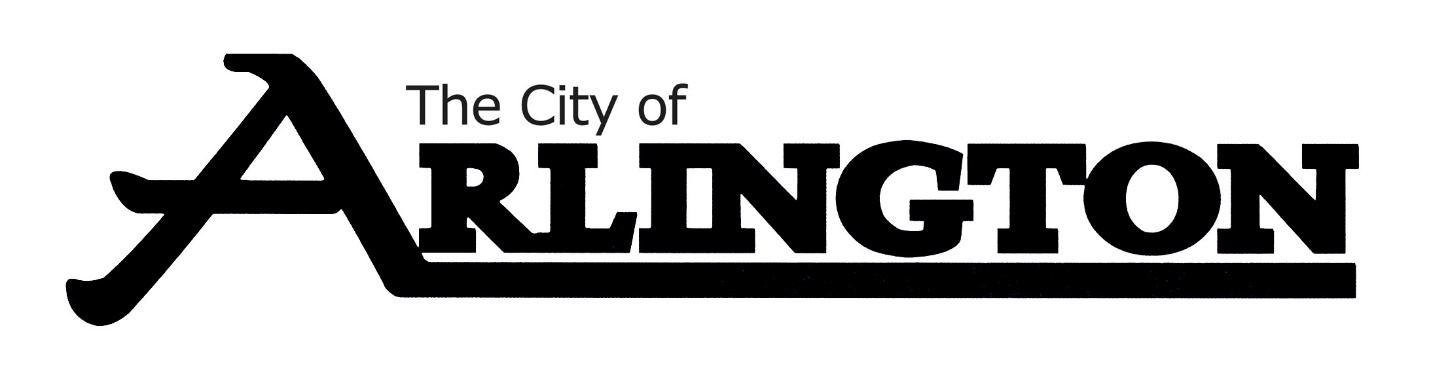 ARLINGTON CITY COUNCILWORKSHOP MEETING AGENDAAugust 15, 2022 at 5:30 P.M.COUNCIL CHAMBERSCall Meeting to OrderRoll CallWorking on Preliminary LevyAdjournment